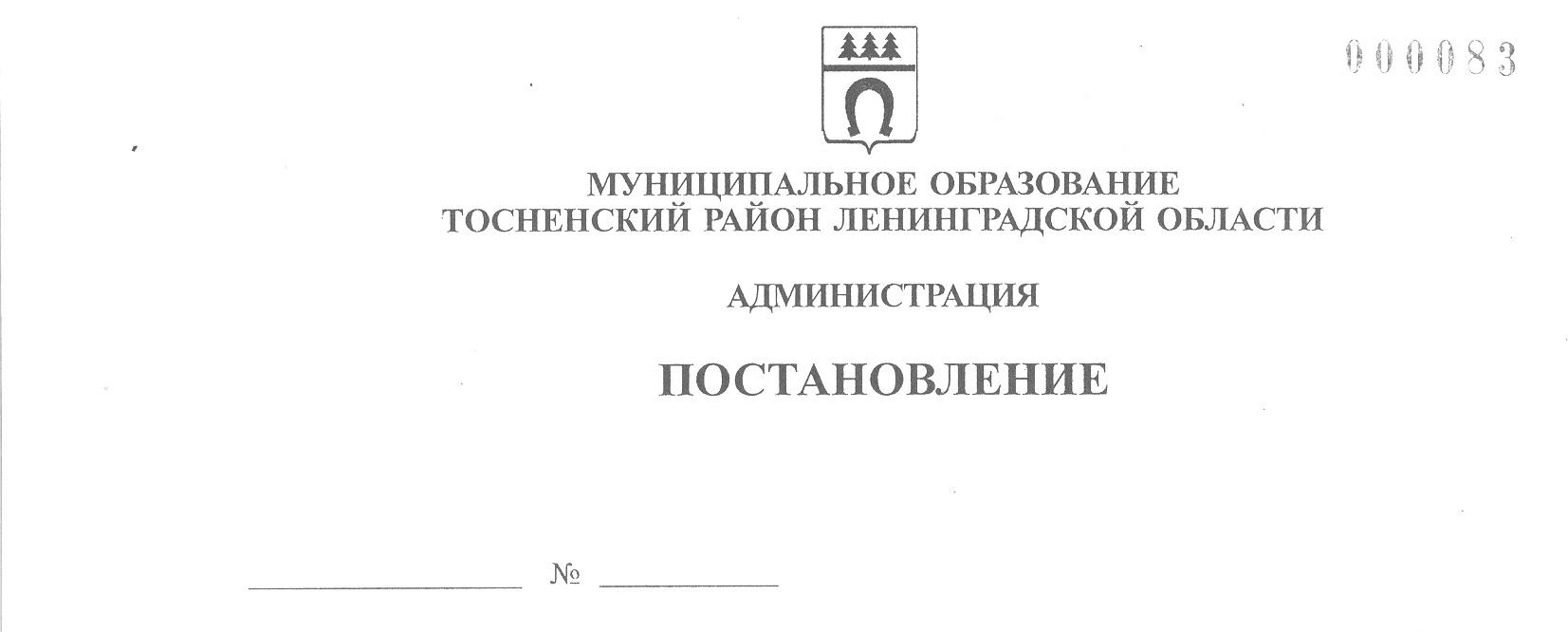 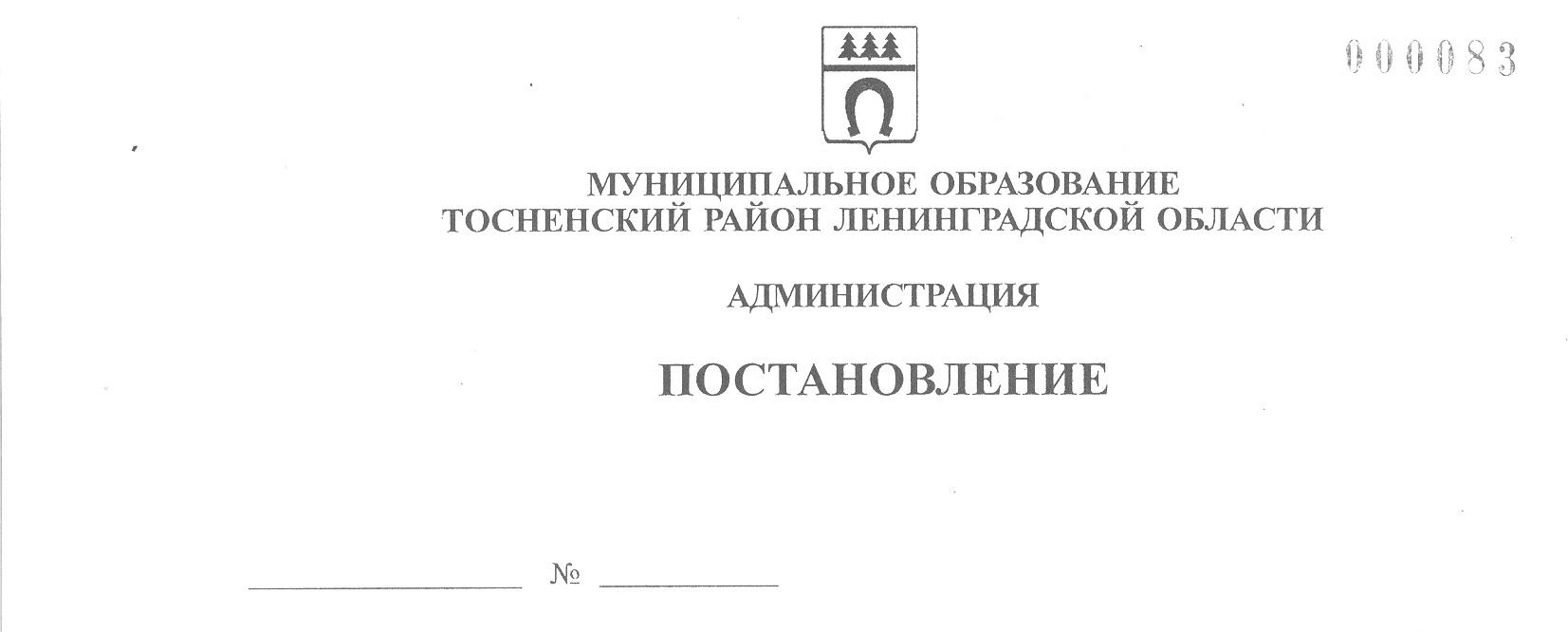 18.03.2022                                 868-паО внесении изменений в постановление администрации муниципального образования Тосненский район Ленинградской области от 30.12.2021 № 3184-па «Об установлении порядка взаимодействия уполномоченного органа и заказчиков муниципального образования Тосненский район Ленинградской области при определении поставщиков (подрядчиков, исполнителей) конкурентными способами»В соответствии со ст. 26 Федерального закона от 05.04.2013 № 44-ФЗ «О контрактной системе в сфере закупок товаров, работ, услуг для обеспечения государственных и муниципальных нужд», Федеральным законом 02.07.2021 № 360-ФЗ «О внесении изменений в отдельные законодательные акты Российской Федерации», решением совета депутатов третьего созыва муниципального образования Тосненский район Ленинградской области от 25.04.2018 № 187 «О структуре администрации муниципального образования Тосненский район Ленинградской области», постановлением администрации муниципального образования Тосненский район Ленинградской области от 10.08.2020 № 1423-па «Об утверждении распределения обязанностей между заместителями главы администрации муниципального образования Тосненский район Ленинградской области», в целях эффективного и результативного обеспечения муниципальных нужд администрация муниципального образования Тосненский район Ленинградской областиПОСТАНОВЛЯЕТ:1. Внести в постановление администрации муниципального образования Тосненский район Ленинградской области от 30.12.2021 № 3184-па «Об установлении порядка взаимодействия уполномоченного органа и заказчиков муниципального образования Тосненский район Ленинградской области при определении поставщиков (подрядчиков, исполнителей) конкурентными способами» следующие изменения:1.1. В пункте 2.11 слова «пакета документов и извещения о закупке» заменить словами «пакета документов».2. Отделу муниципальных закупок администрации муниципального образования Тосненский район Ленинградской области направить в пресс-службу комитета по организационной работе, местному самоуправлению, межнациональным и межконфессиональным отношениям администрации муниципального образования Тосненский район Ленинградской области настоящее постановление для опубликования и обнародования в порядке, установленном Уставом муниципального образования Тосненский муниципальный район Ленинградской области.3. Пресс-службе комитета по организационной работе, местному самоуправлению, межнациональным и межконфессиональным отношениям администрации муниципального образования Тосненский район Ленинградской области опубликовать и обнародовать настоящее постановление в порядке, установленном Уставом муниципального образования Тосненский муниципальный район Ленинградской области.4. Контроль за исполнением постановления возложить на первого заместителя главы администрации муниципального образования Тосненский район Ленинградской области Тычинского И.Ф.Глава администрации                                                                                         А.Г. КлементьевЯкубович Андрей Николаевич, 8(81361) 33220 9 га